Муниципальное дошкольное образовательное учреждение«Детский сад «Колосок»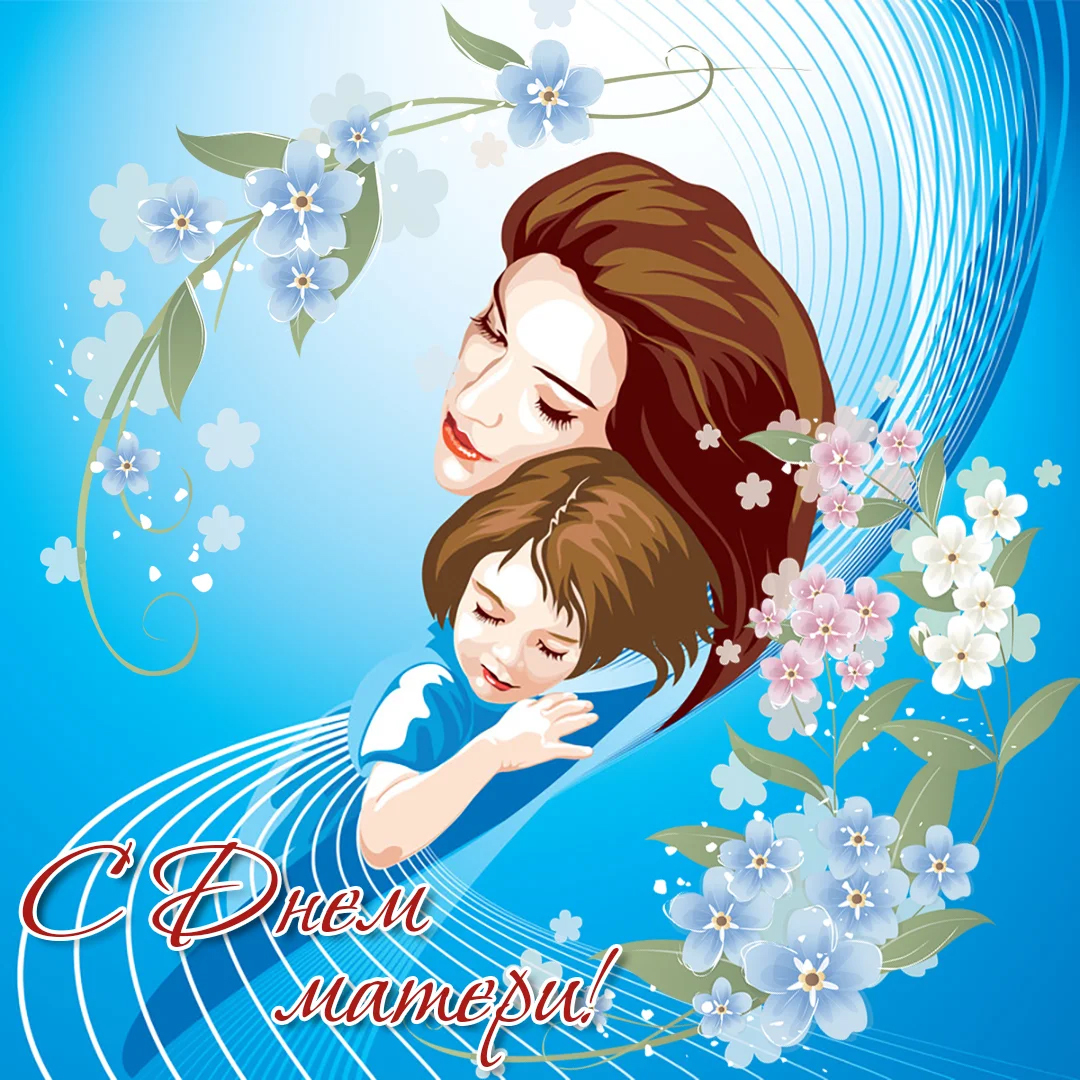 Конспект развлеченияв  подготовительной группе «Мамин день»разработали воспитатели группы №5Смирнова Татьяна ЮрьевнаСтепанова Александра Евгеньевнаг. Переславль-Залесский24.11.2022Тема: «Мамин день»Возраст: 6-7 (8) лет Цель: развивать у детей интерес к традициям, способствовать созданию теплых взаимоотношений в семье.Задачи:- воспитывать уважительное отношение к мамам;- создать положительный эмоциональный фон на празднике.Предварительная работа: беседа о мамах, выставка рисунков: «Моя любимая мамочка», изготовление подарков для мам, разучивание стихотворений и песен.Дети забегают под песню «Мама» ВЕДУЩИЙ 1:  Сегодня праздник всех мам! И мы, ребята, с вами собрались поздравить самого родного и близкого человека – маму! И пусть сегодня они не в этом зале, но всегда рядом – в наших сердцах и мыслях. Я предлагаю сегодняшний праздник посвятить самым красивым, самым нежным, самым заботливым, самым любимым!ВЕДУЩИЙ 2: Не сомневаюсь, что вы все хотите в этот холодный осенний вечер согреть своих мам теплом своей заботы,  чтобы они немного отдохнули и улыбнулись и оторвались хоть немного от повседневных забот.Так давайте пошлем самым милым, дорогим, любимым и единственным теплый осенний…ВСЕ ДЕТИ: ПРИВЕТ!От чистого сердца, простыми словами. Давайте, друзья, потолкуем о маме.1 ребенокЛюбимая мама, тебя поздравляю,В День матери счастья, здоровья желаю.Ты в сердце моём, даже, если в разлукеЯ помню всегда твои нежные руки.Пусть каждый твой день наполняется светом,Любовью родных будь, как солнцем, согрета.Прости, временами тебя огорчаю,Поверь, что невольно… Себя укоряю....2 ребенокДля меня нет никого дороже,Ты мой самый близкий в мире друг!Что бы ни случилось, мне поможетТеплый взгляд и нежность твоих рук!Мама, милая, тебя я обнимаю,И желаю счастья, красоты,Чтоб счастливой ты была родная,Чтобы исполнялись все твои мечты!3 ребенокТолько мамы нас любят не за что-то, а просто,
Только лишь потому, что мы есть, мы живем,
Только к мамам идем мы по важным вопросам,
Только им свои беды, проблемы несем.Посвящаем мы мамам успехи, победы,
А в День Матери, в праздник любви,
Мы желаем, чтоб их миновали все беды,
Чтоб их дети им только лишь счастье несли.4 ребенокДорогая мамочка, мамуля,
Хорошо, что праздник мамы есть.
Я тебя люблю, моя родная,
Всех твоих достоинств и не счесть.В жизни ты защита и опора,
От ненастий бережёшь меня,
Любишь без оглядок и укоров
И согрета вся тобой семья.Пожелать хочу тебе здоровья,
Чтоб тревог никто не доставлял.
Ты — одна такая в целом свете,
Мамочка любимая моя!Есть в нашем мире слово вечноеКороткое, но самое сердечное.Оно прекрасное и доброе,Оно простое и удобное,Оно душевное, любимое,Ни с чем на свете не сравнимое:МАМА!5 ребенокСолнце в окна заглянуло,
Разбудило, улыбнулось,
И на всей большой планете
Счастье к людям потянулось.

Потому что в день чудесный,
Праздник мамочек настал.
Облетел всю землю песней,
Всем приветы передал.

Пусть с отличным настроением
Встретят мамы праздник свой.
Ангельского вам терпения,
И любви такой большой!6 ребенокМамино доброе сердце
Всегда за ребёнка болит,
В объятиях мамы согреться
Каждый с охотой спешит.

И возраст, и статус неважен,
Для мамы ты — кроха всегда,
И в бой она вступит бесстрашно,
Когда подкрадётся беда.

Всем мамам желаем здоровья
И сил бесконечный запас,
Пусть дети ответят любовью
И ласкою балуют вас!7 ребенокБыть мамой — сложная работа
Без выходных и отпусков!
Ты даришь мне свою заботу
И много нежных, теплых слов!

За все тебе спасибо, мама!
Ты — ангел мой, моя звезда,
Всегда меня ты понимала,
Любила ты меня всегда.

В День матери тебе желаю
Счастливей быть день ото дня!
Тебя люблю и обожаю,
Родная мамочка моя!ВЕДУЩИЙ 1:Пусть льётся песенка ручьёмИ сердце мамы согревает.Мы в ней про мамочку поём,Нежней которой не бывает.	Песня «Мама одно есть слово на планете»1.На свете слова нет
Роднее и дороже
Встречаем с ним рассвет
И спать ложимся тоже
Есть в этом слове жизнь
Есть в этом слове песня
Нам без него не как не прожить
Припев:
Мама одно есть слово на планете мама
Мама твоя любовь как солнце светит мама
Мама дыханья радости и света мама
Мама твоим теплом земля согрета мама

2.Сегодня все цветы
Распустятся для мамы
Сегодня все мечты
О добром и о главном
Тепло любимых глаз
И свет твоей улыбки
Важней всего на свете для нас
Припев: 2 раза
ВЕДУЩИЙ 2: Слово «мама» – одно из самых древних на Земле и почти одинаково звучит на языках всех народов. Сколько тепла таит это магическое слово, которым называют самого близкого, самого дорогого, единственного человека.8 ребенокМама и Родина очень похожи:
Мама – красивая, Родина – тоже!
Вы присмотритесь: у мамы глаза
Цвета такого же, как небеса.

Мамины волосы, словно пшеница,
Что на бескрайних полях колосится.
Мамины руки теплы и нежны,
Напоминают луч солнца они.

Если поет мама песню, то ей,
Вторит веселый и звонкий ручей…
Так и должно быть: что дорого нам,
Напоминает всегда наших мам.9 ребенокНаша мама — будто фея,
Очень любим мы её!
Слово мамы — это сила,
Счастье мамы — это всё.

Это всё, что нужно деткам,
Чтобы радость ощущать.
Мама любит вас, родные,
Маму надо уважать!

Всех давайте мам поздравим:
Всем здоровья через край!
Счастье мамы — твоя радость.
Ты о том не забывай.10 ребенокМамино доброе сердце
Всегда за ребёнка болит,
В объятиях мамы согреться
Каждый с охотой спешит.

И возраст, и статус неважен,
Для мамы ты — кроха всегда,
И в бой она вступит бесстрашно,
Когда подкрадётся беда.

Всем мамам желаем здоровья
И сил бесконечный запас,
Пусть дети ответят любовью
И ласкою балуют вас!11 ребенокЯ открою вам большой секрет:
Лучше моей мамы в мире нет.
Она сказки на ночь мне читает
И со мной по вечерам играет.

А еще готовит очень вкусно,
Обнимает, когда мне так грустно,
Голову погладит очень нежно,
Дарит мне покой и безмятежность.

Улыбается особенной улыбкой,
И прощает шалости, ошибки.
Наполняет мир мой чудесами,
Она — лучшая! Моя родная мама.12 ребенокДень сегодня золотой —
Праздник мамы дорогой!
Я тебе рисую рыбку
И дарю тебе улыбку.

Я тебе цветок дарю
И за всё благодарю:
За заботу, за добро
И за глаз твоих тепло.

За подарки, за блины,
Что печешь мне часто ты.
Мне с тобою хорошо
И всегда-всегда легко!ВЕДУЩИЙ 1: Все дети любят сказки, и хорошо их знают.                    А сейчас мы вам, ребята  Загадать  хотим  загадки.Внимательно их слушать нужно,А  потом  ответить  дружно.Он  к  меду  поднималсяИ  умудрился  петь:Я  тучка-тучка-тучка,Я  вовсе  не  медведь.              (Вини-Пух)В какой русской сказке решаются проблемы жилья?    («Теремок»)Свет мой, зеркальце, скажи,Да всю правду доложи,Я ль на свете всех милее.Всех  румяней  и  белее?     (А.С.Пушкин «Сказка  о мертвой  царевне ио семи  богатырях»)Послушал лисьего совета,Сидел на речке до рассвета.Рыбешки, правда, не поймал,Лишь хвост, бедняга, потерял.             (Волк  и Лиса)Мальчик в джунглях очутилсяИ с волками подружился,И с медведем, и с пантерой,Вырос сильным он и смелым…             (Маугли)Ждали маму с молоком,А пустили волка в дом.Кто же были эти дети?                       (Семь  козлят)Уплетая калачиЕхал парень на печи.Прокатился по деревнеИ женился на царевне.                         (Емеля, «По-щучьему велению»)Всех важней она в загадке,Хоть и в погребе жила:Репку вытащить из грядкиДеду с бабой помогла.                         (Мышка)ВЕДУЩИЙ 1:  Вот ребята молодцы! Ловко справились с заданием. Все  сказки знают и помнят.Сценка: « Три мамы»Ведущий: Наши дети так упрямы!
Это каждый знает сам.
Говорят им часто мамы,
Но они не слышат мам.
Танюша под вечер
С прогулки пришла
И куклу спросила:
Входит Таня, подходит к столу и присаживается на стул, куклу берет на руки.
Таня: Как, дочка, дела?
Опять ты залезла под стол, непоседа?
Опять просидела весь день без обеда?
С этими дочками просто беда,
Скоро ты будешь, как спичка, худа.
Иди-ка обедать, вертушка!
Сегодня к обеду ватрушка!
Ведущий: Танюшина мама с работы пришла
И Таню спросила:
Входит мама, садится на стул около Тани.
Мама: Как, дочка, дела?
Опять заигралась, наверно, в саду?
Опять ухитрилась забыть про еду?
Обедать кричала бабуся не раз,
А ты отвечала: сейчас да сейчас.
С этими дочками просто беда,
Скоро ты будешь, как спичка, худа.
Иди-ка, обедать, вертушка!
Сегодня к обеду ватрушка!
Ведущий: Тут бабушка — мамина мама — пришла
И маму спросила:
Входит бабушка с палочкой, подходит к столу и садится на третий стул.
Бабушка: Как, дочка, дела?
Наверно, в больнице за целые сутки
Опять для еды не нашлось ни минутки,
А вечером съела сухой бутерброд.
Нельзя же весь день сидеть без обеда.
Уж доктором стала, а все непоседа.
С этими дочками просто беда.
Скоро ты будешь, как спичка, худа.
Иди-ка обедать, вертушка!
Сегодня к обеду ватрушка!
Все едят ватрушки.
Ведущий: Три мамы в столовой сидят,
Три мамы на дочек глядят.
Что с дочками сделать упрямыми?
Все трое: Ох, как не просто быть мамами!Танец с сердечками «Мама, будь всегда со мною рядом»
ВЕДУЩИЙ 2: На этой красивой ноте наш праздник подошел к концу, а мы еще раз хотим поздравить наших мам с этим прекрасным праздником.

